1333 Duane Street Baton Rouge, Louisiana 70802   815 Sq. Ft. Single Family Residence with attached 165 Sf. Ft. one car canopy/carport and slab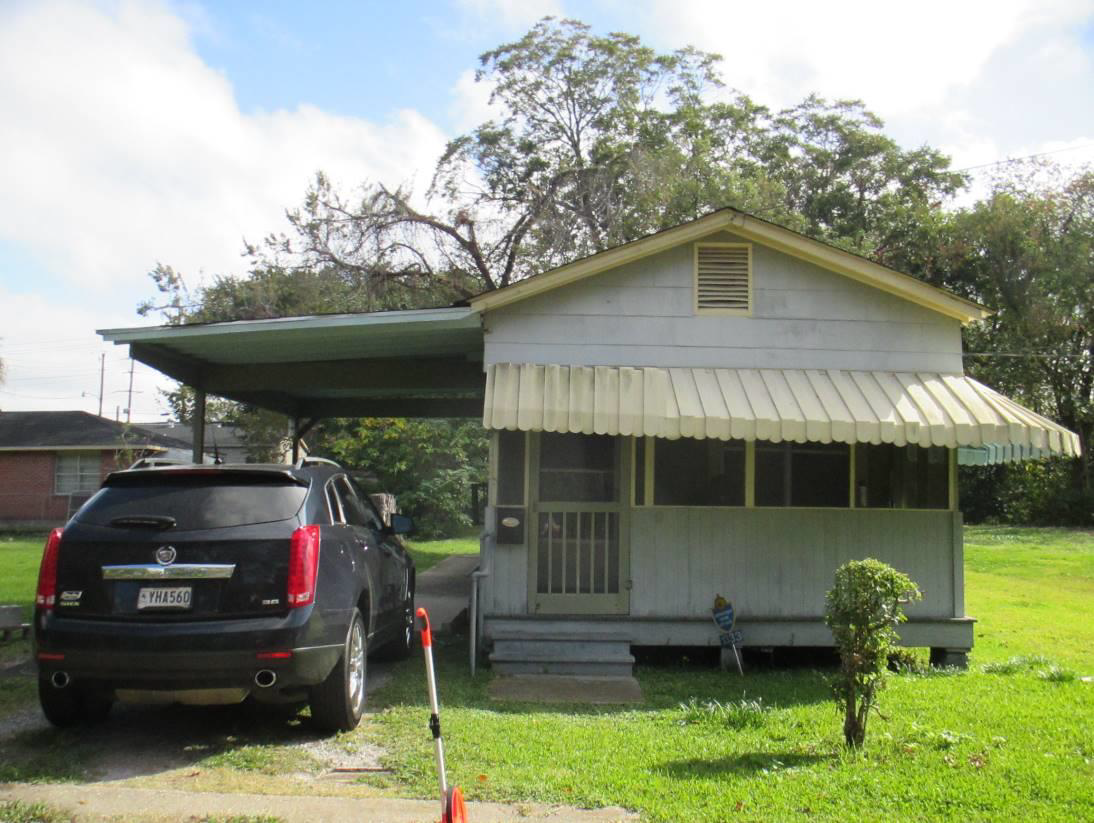 